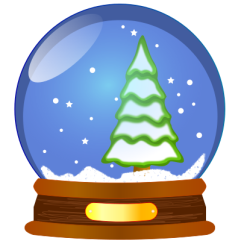 FIRST GRADE NO HOMEWORK PACKETDecember 20, 2019 – January 10, 2020Spelling Words from –ash Word Family: This week focuses on the spelling word family –ash.  Each word focuses on this ending sound and beginning blends.bashing	6.  mash		BONUS WORDScash		7.  rash   		10. firstcrash		8.  splash		11. seconddashing	9.  trash		12. thirdflash		  			** Important Note to Parents:Bonus Words are there for the challenge and are not counted against any child. The three bonus words are common words students will be using in their daily writing in class. Priorities for this week are:Reading – Read 15-20 minutes a day. Record what you read in your red folder to earn a prize.  Write your  daily minutes here to earn your weekly charm(s)! For every 100 minutes, you earn a charm!!! Spelling – Please choose an activity from your Word Family Practice Menu. Have an adult give you a trial 	word family test  at the end of the week.  Math Facts – NO math facts over break.  Additional online math sites are encouraged for math practice but not required.Please return this packet on Friday, January 10th. Thank you so much for your time and support! Keep reading and have a WONDERFUL BREAK! Student’s Name: ______________________________________________________________________FridayI read _____ minutesSaturdayI read _____ minutesSundayI read _____ minutesMondayI read _____ minutesTuesdayI read_____ minutesWednesdayI read _____ minutesThursdayI read_____ minutesTotal Minutes This Week_____minutesFridayI read _____ minutesSaturdayI read _____ minutesSundayI read _____ minutesMondayI read _____ minutesTuesdayI read_____ minutesWednesdayI read _____ minutesThursdayI read_____ minutesTotal Minutes This Week_____minutesFridayI read _____ minutesSaturdayI read _____ minutesSundayI read _____ minutesMondayI read _____ minutesTuesdayI read_____ minutesWednesdayI read _____ minutesThursdayI read_____ minutesTotal Minutes This Week_____minutes